                                                         Escola Municipal de Educação Básica Augustinho Marcon     			                 Catanduvas-SC                                                    Diretora: Tatiana M. B. Menegat			                 Assessora: Técnica-Pedagógica Maristela Apª. B. Baraúna			                 Assessora: Técnica-Administrativa Margarete Dutra			                 Professora: Marli Monteiro de Freitas			                 2º ano  AULA 09 – SEQUÊNCIA DIDÁTICA – ARTES – 10/08/2020 A 14/08/2020TEMA: OS DIFERENTES SONS QUE EXISTEM AO NOSSO REDOR.CONTEÚDO: SONS DO CORPO.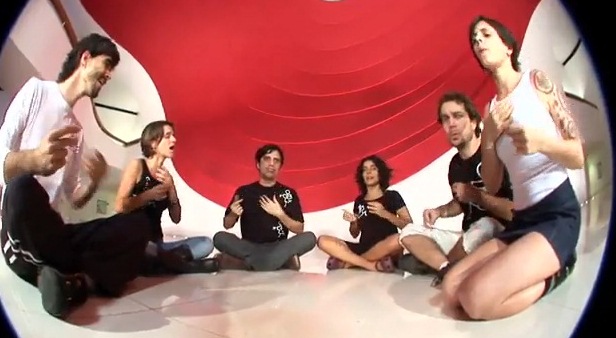 QUERIDO ALUNO SEGUE ATIVIDADE DE ARTES QUE VOCÊ IRÁ REALIZAR, ESPERO QUE VOCÊ ESTEJA BEM.LEIA COM BASTANTE ATENÇÃO NÃO PRECISA COPIAR.AOS POUCOS A CRIANÇA TORNA-SE CONSCIENTE DE QUE O SOM ESTÁ EM TODA A PARTE E QUE OS HOMENS E OS ANIMAIS SÃO CAPAZES DE CRIAR UMA SÉRIE DE SONS DIFERENTES.O SOM ESTÁ O TEMPO TODO À NOSSA VOLTA, MAS NÓS NÃO LHE DAMOS A DEVIDA ATENÇÃO. EMBORA O SOM SEJA UM COMPONENTE BÁSICO DA VIDA E DEIXAMOS DE LADO. NOSSO CORPO PRODUZ SONS VARIADOS DE FORMA CONSCIENTE E INCONSCIENTE. UM GRUPO MUITO INTERESSANTE QUE DESENVOLVE UM TRABALHO FANTÁSTICO AQUI NO BRASIL É O “BARBATUQUES”. ESTAREI POSTANDO UM VÍDEO E VOCÊS DEVEM OBSERVAR O QUE ELES SÃO CAPAZES DE PRODUZIREM COM OS SONS CORPORAIS PARA DEPOIS REALIZAR A ATIVIDADE.1 – ATIVIDADE:  PRESTE ATENÇÃO NO PASSO A PASSO ABAIXO E FAÇA OS EXERCÍCIOS.EXERCÍCIOS:a) SONS COM AS MÃOS:GOLPEAR UMA MÃO COM A OUTRA EM FORMA DE CONCHA, QUE PRODUZIRÁ UM SOM MAIS GRAVE;AGORA COM AS MÃOS PLANAS E OS DEDOS ESTICADOS, QUE PRODUZIRÁ UM SOM MAIS AGUDO;OUTROS: MÃOS NA BARRIGA, MÃOS NO PEITO, MÃOS NAS COXAS, MÃOS NO ROSTO, MÃOS NA BOCA.b) SONS COM OS DEDOS:ESTALAR OS DEDOS. (ALGUMAS CRIANÇAS NÃO CONSEGUIRÃO FAZER ESTE EXERCÍCIO, MAIS É IMPORTANTE MOSTRAR)DEDOS CONTRA DEDOS. (POR EXEMPLO: JUNTE DOIS DEDOS DE UMA MÃO CONTRA DOIS DA OUTRA MÃO)c) SONS DA BOCA:ESTALAR A LÍNGUA;IMITAR O SOM DO VENTO;IMITAR O SOM DA CHUVA;BATER OS DENTES;D) SONS COM OS PÉS:PÉ COM PÉ;PÉS NO CHÃO.2 -  ATIVIDADE: AGORA QUE VOCÊ REALIZOU A ATIVIDADE DA DESCOBERTA DOS SONS, SUGIRO QUE FILME VÁRIOS SONS FEITOS COM O CORPO, PODE SER COM AJUDA DA FAMÍLIA OU DE QUEM QUISER PARTICIPAR. ENVIE OS VÍDEOS COM OS SONS DO CORPO NO CELULAR DA PROFESSORA MARLI.SUGESTÃO: O MAIS IMPORTANTE É VOCÊ ENSAIAR UMA COREOGRAFIA DOS SONS, ENQUANTO VOCÊ FAZ UM TIPO DE SONS OUTRA PESSOA FAZ OUTRO E ASSIM POR DIANTE.IMAGENS DE COMO OS SONS ESTÃO PRESENTES AO NOSSO REDOR: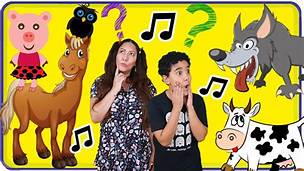 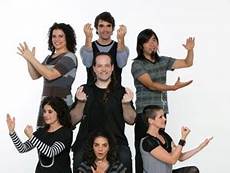 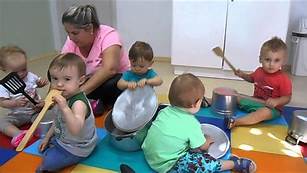 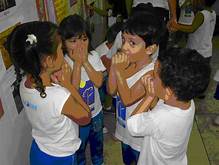 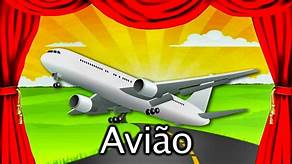                                                                                                            BOA SEMANA!!!!